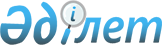 О внесении изменений в постановление Правительства Республики Казахстан от 14 апреля 2010 года № 305 "Об утверждении Правил разработки концепции, доктрины"
					
			Утративший силу
			
			
		
					Постановление Правительства Республики Казахстан от 20 декабря 2013 года № 1354. Утратило силу постановлением Правительства Республики Казахстан от 5 октября 2018 года № 621
      Сноска. Утратило силу постановлением Правительства РК от 05.10.2018 № 621.
      Правительство Республики Казахстан ПОСТАНОВЛЯЕТ:
      1. Внести в постановление Правительства Республики Казахстан от 14 апреля 2010 года № 305 "Об утверждении Правил разработки концепции, доктрины" (САПП Республики Казахстан, 2010 г., № 30, ст. 227) следующие изменения:
      в Правилах разработки концепции, доктрины, утвержденных указанным постановлением:
      пункт 10 изложить в следующей редакции:
      "10. Концепция содержит анализ текущей ситуации, тенденции и видение развития сферы, отрасли (отраслей); раскрывает основные принципы и общие подходы развития сферы, отрасли (отраслей); предусматривает перечень нормативных правовых актов, посредством которых предполагается реализация концепции.
      В концепции выделяются ключевые проблемы, приводится обоснование необходимости данной концепции, определяются цели, задачи, период исполнения и ожидаемые результаты от реализации концепции.
      Цели концепции формируются и исходят из необходимости решения ключевых проблем, отражают видение развития сферы, отрасли (отраслей) и должны быть направлены на положительный результат.
      Задачи определяют пути достижения установленной цели.
      Период реализации концепции характеризует ориентировочные сроки достижения ее целей и задач.
      Ожидаемые результаты характеризуют положительные изменения, которые должны быть достигнуты в результате реализации концепции, а также определяют индикаторы, на качественное изменение которых должны оказать влияние.
      Ожидаемые результаты должны быть контролируемыми и проверяемыми, измеримыми качественно и количественно, выражаться в абсолютных и/или относительных величинах.
      При необходимости уточнения терминов и определений, использованных в концепции, может быть предусмотрен подраздел, разъясняющий их смысл.
      При наличии в концепции приводится обзор позитивного опыта мировой практики по решению аналогичных вопросов, которые могут быть адаптированы к условиям Республики Казахстан.
      Концепция отражает общие подходы, основные принципы и механизмы развития сферы, отрасли (отраслей).
      Подходы определяют наиболее эффективные способы и методы решения установленных задач.
      Инструментами реализации выступают государственные и отраслевые программы, программы развития территорий, стратегические планы государственных органов, законы, посредством которых предполагается реализация концепции.
      В концепции приводится перечень как действующих, так и планируемых к разработке стратегических и программных документов, стратегических планов государственных органов и законов Республики Казахстан, посредством которых предполагается достижение цели и решение задачи концепции, с указанием ориентировочных сроков их исполнения. При этом должно быть указано, посредством какого документа будет обеспечено решение каждой задачи, достижение каждого ожидаемого результата концепции.";
      пункты 11, 12 и 13 исключить.
      2. Настоящее постановление вводится в действие со дня подписания и подлежит официальному опубликованию.
					© 2012. РГП на ПХВ «Институт законодательства и правовой информации Республики Казахстан» Министерства юстиции Республики Казахстан
				
Премьер-Министр
Республики Казахстан
С. Ахметов